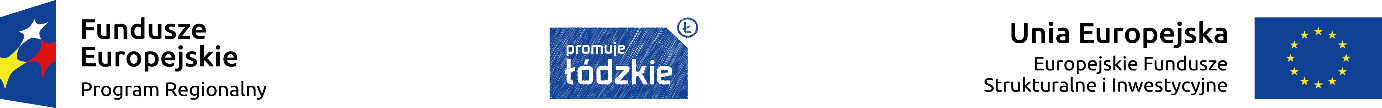 IMIĘ I NAZWISKO CZŁONKA KOPFUNKCJA1Robert WójcikPrzewodniczący KOP2Agnieszka SłowińskaSekretarz KOP3Ewa BałazińskaPracownik IZ4Przemysław CimciochEkspert5Dariusz DzionekEkspert6Zbigniew KaszyckiEkspert7Agata KiszałkiewiczPracownik IZ8Danuta KochanowiczEkspert9Lidia KowalczykEkspert10Monika LirkaPracownik IZ11Adrian ŁaguniakPracownik IZ12Błażej MikułaPracownik IZ13Magdalena PrzesławskaPracownik IZ14Izabella PrzybyłaPracownik IZ15Eliza RegeńczukEkspert16Aleksander SienkiewiczPracownik IZ17Dominik SzczukockiEkspert18Adam SzydaEkspert19Wojciech WielochEkspert